Педагогтің аты-жөніПедагогтің аты-жөніАлтынбековаАлтынбековаАлтынбековаАлтынбековаАлтынбековаКүні:3.03.2021Күні:3.03.2021Пәні: МатематикаПәні: МатематикаПәні: МатематикаПәні: МатематикаПәні: МатематикаСынып: 1Сынып: 1Қатысушылар саны:Қатысушылар саны:Қатыспағандар саны:Қатыспағандар саны:Сабақтың тақырыбыСабақтың тақырыбыБелгісіз қосылғышы бар теңдеуді шешуБелгісіз қосылғышы бар теңдеуді шешуБелгісіз қосылғышы бар теңдеуді шешуБелгісіз қосылғышы бар теңдеуді шешуБелгісіз қосылғышы бар теңдеуді шешуОқу бағдарламасына сәйкес оқыту мақсаттарыОқу бағдарламасына сәйкес оқыту мақсаттары5.1.3 қосынды және қалдықты табуға берілген  есептерді талдау және шығару, кері есеп құрастыру және шығару5.1.3 қосынды және қалдықты табуға берілген  есептерді талдау және шығару, кері есеп құрастыру және шығару5.1.3 қосынды және қалдықты табуға берілген  есептерді талдау және шығару, кері есеп құрастыру және шығару5.1.3 қосынды және қалдықты табуға берілген  есептерді талдау және шығару, кері есеп құрастыру және шығару5.1.3 қосынды және қалдықты табуға берілген  есептерді талдау және шығару, кері есеп құрастыру және шығаруСабақтың барысы.Сабақтың барысы.Сабақтың кезеңуақытПедагогтің әрекетіПедагогтің әрекетіОқушының әрекетіБағалауРесурстарБасыПсихологиялық ахуал қалыптастыру.ҚАМАЛДЫ ҚОРҒА - ОЙЫНЫОйнаушылар үлкен шеңбердің қатарына тұрады. Шеңбердің ортасына «Қамал», яғни мосы немесе орындық қояды да, бір ойыншы қорғаушы болады. Шеңбер бойында тұрған ойыншылар доппен қамалды атқылай бастайды, ал қорғаушы болса допты қамалға тигізбеуге тырысады. Кімде кім допты қамалға (орындыққа) тигізсе, сол бала қорғаушымен орнын алмастырады. Ойын осылайша жалғаса береді.Жұмыс ережесін келісуСабақта бір-бірімізді  сыйлаймыз, тыңдаймыз!Уақытты  үнемдейміз!Нақты,дәл  жауап  береміз!Сабақта  өзіміздің шапшаңдығымызды, тапқырлығымызды  көрсетеміз!Сабаққа  белсене  қатысып, жақсы  баға аламыз!Алдыңғы білімді еске  түсіру (ұжымда)Психологиялық ахуал қалыптастыру.ҚАМАЛДЫ ҚОРҒА - ОЙЫНЫОйнаушылар үлкен шеңбердің қатарына тұрады. Шеңбердің ортасына «Қамал», яғни мосы немесе орындық қояды да, бір ойыншы қорғаушы болады. Шеңбер бойында тұрған ойыншылар доппен қамалды атқылай бастайды, ал қорғаушы болса допты қамалға тигізбеуге тырысады. Кімде кім допты қамалға (орындыққа) тигізсе, сол бала қорғаушымен орнын алмастырады. Ойын осылайша жалғаса береді.Жұмыс ережесін келісуСабақта бір-бірімізді  сыйлаймыз, тыңдаймыз!Уақытты  үнемдейміз!Нақты,дәл  жауап  береміз!Сабақта  өзіміздің шапшаңдығымызды, тапқырлығымызды  көрсетеміз!Сабаққа  белсене  қатысып, жақсы  баға аламыз!Алдыңғы білімді еске  түсіру (ұжымда)Психологиялық ахуалға берілген тақпақтарды дауыстап айтып, тілді жаттықтыру және жаңа сабаққа назар аудару.Оқушылар сұраққа жауап береді, жұмысты берілген түріне қарай орындайды.ҚБ: Балмұздықтар арқылы бір-бірін бағалау.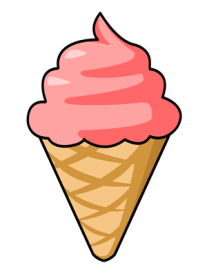 Психологиялық ахуал.Алдыңғы білімді еске түсірутапсырмалары.ОртасыШирату тапсырмасы.Белсенді оқу тапсырмалары(топта, ұжымда) Ширату тапсырмасы.Белсенді оқу тапсырмалары(топта, ұжымда) 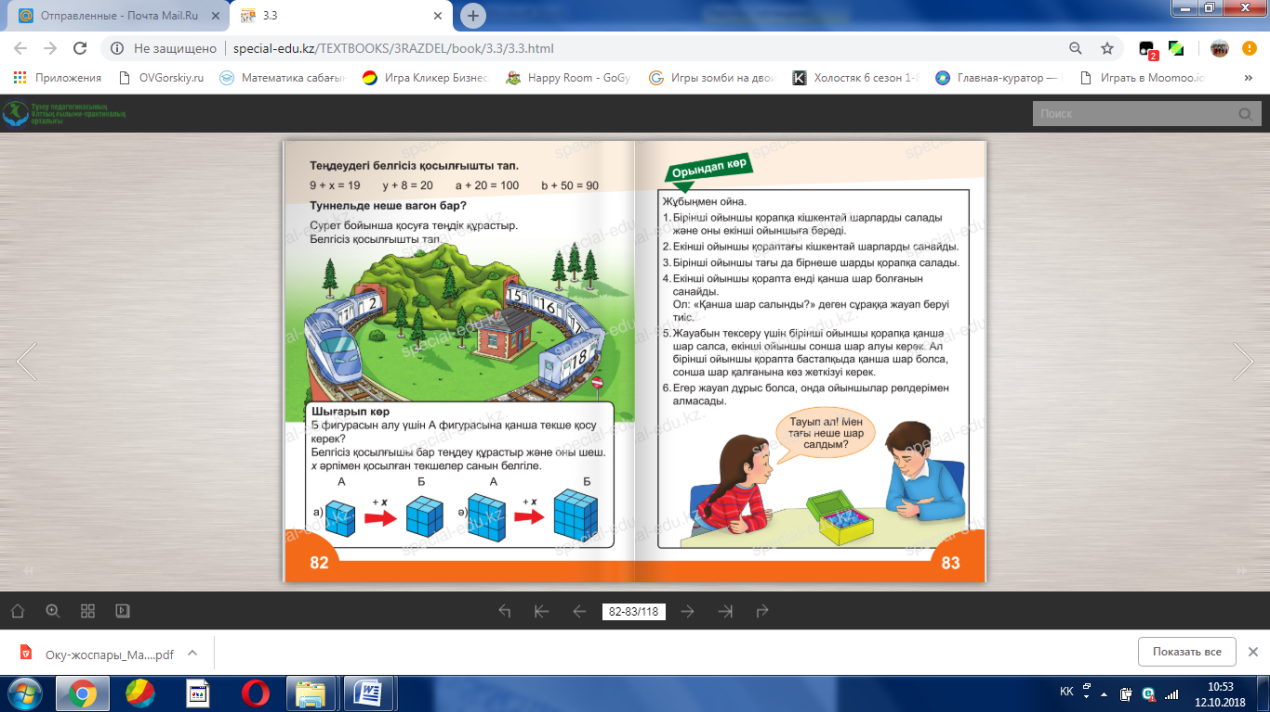 Дескриптор:есептерді	шығару	әдісін түсіндіреді.септеудің	 жазбаша	тәсілдерін пайдаланады.оқулықта берілген тапсырмаларды өз бетінше орындайды.ҚБ: Бас бармақ  арқылы бір-бірін бағалау.Жұмыс дәптеріндегі жазылым тапсырмаларын орындау Ширату тапсырмасы.Белсенді оқу тапсырмалары(топта, ұжымда) Ширату тапсырмасы.Белсенді оқу тапсырмалары(топта, ұжымда) Дескриптор:есептерді	шығару	әдісін түсіндіреді.септеудің	 жазбаша	тәсілдерін пайдаланады.оқулықта берілген тапсырмаларды өз бетінше орындайды.ҚБ: Бас бармақ  арқылы бір-бірін бағалау.Жұмыс дәптеріндегі жазылым тапсырмаларын орындау Жұмыс дәптеріндегі жазылым тапсырмаларын орындауЖұмыс дәптеріндегі жазылым тапсырмаларын орындауҚБ: Отшашу арқылы бір-бірін бағалау.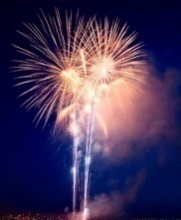 ҚБ: Бағдаршам көздері арқылы бір-бірін бағалау.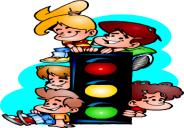 Оқылым, жазылым тапсырмалары.СоңыЖаңа білім мен тәжірибені қолдану Зерттеудің алты қадамы1.Тапсырманы анықтау: Мен нені анықтауым керек? Мен не істеймін? Мен қазір не білемін? Мен өз жұмысымды қалай таныстырамын?2.Ақпараттың орналасқан орны: Мен ақпаратты қайдан таба аламын? Маған кім көмектесе алады?3.Тиісті ресурстарды таңдау: Бұл ақпарат пайдалы ма?Мен нені сақтауым керек?4.Ақпаратты ұйымдастыру: Мен жазбаларды өз сөзіммен жаза аламын ба? Мен оларды қалай ұйымдастырамын? Мен ақпараттың қайдан алынғанын белгіледім бе? Мен жеткілікті ақпарат алдым ба?5.Идеяларды ұсыну: Менен өз жұмысымды қалай таныстыру талап етіледі? Мен оны қалай құрылымдауым керек? Мен өз жұмысымды кімдерге таныстыратын боламын? Мен тез тіл табыса аламын ба?6.Дайын болған өнімді бағамдау: Мен бір нəрсені қалдырып кеттім бе? Мен өз жұмысымды оқыған адамның алдында мақтанышсезіне аламын ба? Мен не үйрендім?Жаңа білім мен тәжірибені қолдану Зерттеудің алты қадамы1.Тапсырманы анықтау: Мен нені анықтауым керек? Мен не істеймін? Мен қазір не білемін? Мен өз жұмысымды қалай таныстырамын?2.Ақпараттың орналасқан орны: Мен ақпаратты қайдан таба аламын? Маған кім көмектесе алады?3.Тиісті ресурстарды таңдау: Бұл ақпарат пайдалы ма?Мен нені сақтауым керек?4.Ақпаратты ұйымдастыру: Мен жазбаларды өз сөзіммен жаза аламын ба? Мен оларды қалай ұйымдастырамын? Мен ақпараттың қайдан алынғанын белгіледім бе? Мен жеткілікті ақпарат алдым ба?5.Идеяларды ұсыну: Менен өз жұмысымды қалай таныстыру талап етіледі? Мен оны қалай құрылымдауым керек? Мен өз жұмысымды кімдерге таныстыратын боламын? Мен тез тіл табыса аламын ба?6.Дайын болған өнімді бағамдау: Мен бір нəрсені қалдырып кеттім бе? Мен өз жұмысымды оқыған адамның алдында мақтанышсезіне аламын ба? Мен не үйрендім?Сабақты пысықтау тапсырмаларын орындау..ҚБ: Жұлдыздар арқылы бір-бірін бағалау.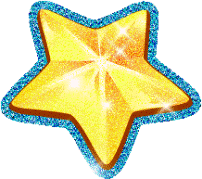 Топтық тапсырмалар.Кері байланысРефлексия (жеке,жұпта,топта, ұжымда)Оқушыларға «Білім сандығы» кері байланыс парағы таратылады. Оқушылар өздері белгілейді.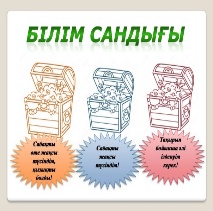 Рефлексия (жеке,жұпта,топта, ұжымда)Оқушыларға «Білім сандығы» кері байланыс парағы таратылады. Оқушылар өздері белгілейді.Оқушыларға «Білім сандығы» кері байланыс парағы таратылады. Оқушылар өздері белгілейді.«Білім сандығы»Кері байланыс парағы.Педагогтің аты-жөніПедагогтің аты-жөніАлтынбековаАлтынбековаАлтынбековаАлтынбековаКүні:3.03.2021Күні:3.03.2021Пәні: Сауат ашуПәні: Сауат ашуПәні: Сауат ашуПәні: Сауат ашуСынып: 1Сынып: 1Қатысушылар саны:Қатысушылар саны:Қатыспағандар саны:Қатыспағандар саны:Сабақтың тақырыбыСабақтың тақырыбыҰлттық ойындар туралы не білемін? В дыбысы мен әрпі.Ұлттық ойындар туралы не білемін? В дыбысы мен әрпі.Ұлттық ойындар туралы не білемін? В дыбысы мен әрпі.Ұлттық ойындар туралы не білемін? В дыбысы мен әрпі.Оқу бағдарламасына сәйкес оқыту мақсаттарыОқу бағдарламасына сәйкес оқыту мақсаттары1.1.2.1 мұғалімнің көмегімен мәтінде  кім (не) туралы айтылғанын  анықтау1.1.2.1 мұғалімнің көмегімен мәтінде  кім (не) туралы айтылғанын  анықтау1.1.2.1 мұғалімнің көмегімен мәтінде  кім (не) туралы айтылғанын  анықтау1.1.2.1 мұғалімнің көмегімен мәтінде  кім (не) туралы айтылғанын  анықтауСабақтың барысы.Сабақтың барысы.Сабақтың кезеңуақытПедагогтің әрекетіПедагогтің әрекетіОқушының әрекетіБағалауРесурстарБасыПсихологиялық ахуал қалыптастыру.«Әсерлерімізбен бөлісейік» жылулық шеңберіПедагог балаларға 1-2 минут көздерін жұмып,өздерін тағы да табиғат аясында,көк майса шалғында жатып,көк аспан,аппақ бұлттарды көріп,құстардың сайраған әнін,судың сыбдырын естіген кездерін елестетуді ұсынады. Жұмыс ережесін келісуСабақта бір-бірімізді  сыйлаймыз, тыңдаймыз!Уақытты  үнемдейміз!Нақты,дәл  жауап  береміз!Сабақта  өзіміздің шапшаңдығымызды, тапқырлығымызды  көрсетеміз!Сабаққа  белсене  қатысып, жақсы  бағааламыз!Алдыңғы білімді еске  түсіру (ұжымда)Психологиялық ахуал қалыптастыру.«Әсерлерімізбен бөлісейік» жылулық шеңберіПедагог балаларға 1-2 минут көздерін жұмып,өздерін тағы да табиғат аясында,көк майса шалғында жатып,көк аспан,аппақ бұлттарды көріп,құстардың сайраған әнін,судың сыбдырын естіген кездерін елестетуді ұсынады. Жұмыс ережесін келісуСабақта бір-бірімізді  сыйлаймыз, тыңдаймыз!Уақытты  үнемдейміз!Нақты,дәл  жауап  береміз!Сабақта  өзіміздің шапшаңдығымызды, тапқырлығымызды  көрсетеміз!Сабаққа  белсене  қатысып, жақсы  бағааламыз!Алдыңғы білімді еске  түсіру (ұжымда)Психологиялық ахуалға берілген психогиялық жаттыңуларды орындау арқылы  жаңа сабаққа назар аудару.Оқушылар сұраққа жауап береді, жұмысты берілген түріне қарай орындайды.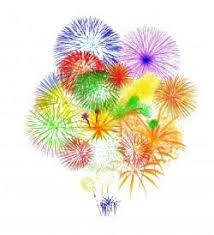 ҚБ: От шашу арқылы бір-бірін бағалау.Психологиялық ахуал.Алдыңғы білімді еске түсірутапсырмалары.ОртасыШирату тапсырмасы.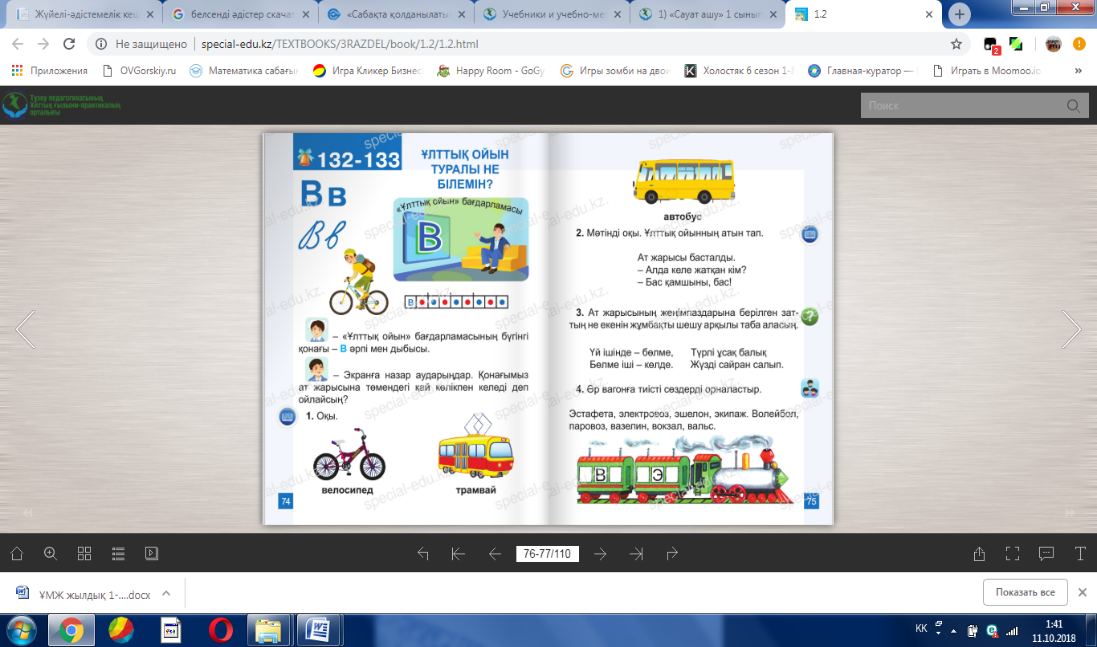 Дескриптор:тақырыпты  анықтай алады, негізгі ойды табады.шығармашылыққа негізделген сұрақтар қояды.берілген тақырып бойынша ой қорыту жасай алады.Жұмыс дәптеріндегі жазылым тапсырмаларын орындау Ширату тапсырмасы.Дескриптор:тақырыпты  анықтай алады, негізгі ойды табады.шығармашылыққа негізделген сұрақтар қояды.берілген тақырып бойынша ой қорыту жасай алады.Жұмыс дәптеріндегі жазылым тапсырмаларын орындау Берілген сұраққа жауап беріп, тапсырмаларды талапқа сай орындайды.Белсенді оқу тапсырмалары(топта, ұжымда) Жұмыс дәптеріндегі жазылым тапсырмаларын орындауФормативті бағалау.ҚБ: Бас бармақ  арқылы бір-бірін бағалау.Оқылым, жазылым тапсырмалары.СоңыЖаңа білім мен тәжірибені қолдану «Ойлан, Жұптас, Пікірлес»	Оқушыларға  қандай да болмасын сұрақ, тапсырма берілгенен кейін оларды тыңғылықты орындауға бағытталған интербелсенді тәсіл. Тақтада сұрақ/тапсырма жазылғаннан кейін әрбір оқушы жекеше өз ойлары мен пікірін берілген уақыт ішінде (2-3 минут) қағазға түсіреді. Содан кейін оқушы жұбымен жазғанын 3-4 минут  талқылайды, пікірлеседі. Мұғалімнің екі-үш жұпқа өз пікірлерін бүкіл сыныпқа жариялауын сұрауына болады. Жаңа білім мен тәжірибені қолдану «Ойлан, Жұптас, Пікірлес»	Оқушыларға  қандай да болмасын сұрақ, тапсырма берілгенен кейін оларды тыңғылықты орындауға бағытталған интербелсенді тәсіл. Тақтада сұрақ/тапсырма жазылғаннан кейін әрбір оқушы жекеше өз ойлары мен пікірін берілген уақыт ішінде (2-3 минут) қағазға түсіреді. Содан кейін оқушы жұбымен жазғанын 3-4 минут  талқылайды, пікірлеседі. Мұғалімнің екі-үш жұпқа өз пікірлерін бүкіл сыныпқа жариялауын сұрауына болады. ҚБ: Бағдаршам көздері арқылы бір-бірін бағалау.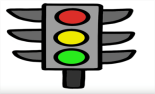 Топтық тапсырмалар.Кері байланыс«Бағдаршам» кері байланыс.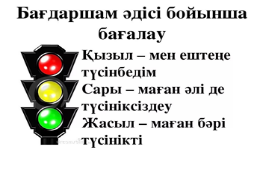 «Бағдаршам» кері байланыс.Сабақтан алған әсерлерін стикерге жазып, суретін жібереді.«Бағдаршам»Кері байланыс тақтайшасы.